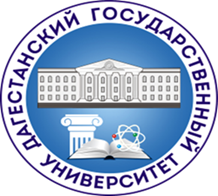 МИНИСТЕРСТВО НАУКИ И ВЫСШЕГО ОБРАЗОВАНИЯ РФФЕДЕРАЛЬНОЕ ГОСУДАРСТВЕННОЕ ОБРАЗОВАТЕЛЬНОЕ УЧРЕЖДЕНИЕВЫСШЕГО ОБРАЗОВАНИЯ «ДАГЕСТАНСКИЙ ГОСУДАРСТВЕННЫЙ УНИВЕРСИТЕТ»Юридический институтМосковский государственный университет имени М.В. Ломоносовафакультет психологиимИНИСТЕРСТВО ТРУДА И СОЦИАЛЬНОГО РАЗВИТИЯ рЕСПУБЛИКИ дАгЕСТАНУполномоченный по правам человека в республике дагестанУПОЛНОМОЧЕННЫЙ ПО ПРАВАМ РЕБЕНКА В РЕСПУБЛИКЕ ДАГЕСТАНУважаемые коллеги!27 апреля 2024 года в г. Махачкале будет проведенаВсероссийская научно-практическая конференция«Актуальные проблемы защиты института семьи в Российской Федерации»22 ноября 2023 года Президент РФ Владимир Путин подписал Указ, согласно которому 2024 год объявлен Годом семьи. В год семьи особое внимание уделено сохранению традиционных ценностей, которые являются основой крепкой, счастливой семьи как залога стабильности и процветания общества.Главная идея этого года – популяризация государственной политики в сфере защиты семьи, развития и сохранения традиционных семейных ценностей. Целью конференции является исследование и обсуждение актуальных вопросов института семьи в условиях российской правовой действительности, включая материальные и процессуальные аспекты защиты семейных прав.В работе конференции планируется участие отечественных ученых в этой области, представителей академических институтов и образовательных организаций России, органов государственной власти и правоохранительных органов, практикующих юристов и общественных объединений.К участию в научном мероприятии приглашаются ученые и правоприменители, аспиранты и студенты образовательных организаций.В ходе конференции предполагается проведение Пленарного заседания и секционных заседаний.Примерные направления исследований:Семейная политика государства на современном этапе;Семья как традиционный и незыблемый институт в новой реальности;Интересы ребенка и традиционная семья;Теоретические и практические проблемы регулирования семейных отношений;Проблемы социального обеспечения детей -сирот и детей- инвалидов в Российской Федерации;Виды и особенности юрисдикционной и неюрисдикционной форм защиты семейных прав;Гражданское судопроизводство как процессуальная форма защиты семейных прав.Уголовно-правовая защита прав и интересов семьи и несовершеннолетних. 	Конференция состоится 27 апреля в 12:00 по адресу: г. Махачкала, ул. Коркмасова 8, Дагестанский государственный университет Юридический институт, конференц-зал (аудитория 85).	Мероприятия конференции:	Пленарное заседание (12:00 – 13:30).	Заседания секций (с 14:00):Форма проведения конференции:– очная; – заочная (публикация тезисов доклада в сборнике);– дистанционная.	Для участия в научной конференции необходимо до 20 апреля 2024 года прислать заявку (Приложение 2) отдельным файлом в электронном варианте на адрес: E-mail: EfKarina@yandex.ruКонтактный телефон: тел.: 8(8722) 67 14 52 Нурбалаева Аминат Магомедовна- 8 (928) 525 05 48Магомедова Карина Камильевна- 8 (963) 370 21 22Требования по оформлению тезисов:  1. Объем тезисов – не более 5 (пяти) страниц печатного текста; 2. Параметры страницы (поля): левое – 3см, правое – 1 см, верхнее – 2 см, нижнее – 2 см; 3. Шрифт – Times New Roman, 14pt; 4. Текстовый редактор – Microsoft Word; 5. Межстрочный интервал – 1,5; 6. Выравнивание текста – по ширине; 7. Абзацный отступ – 1,25; 8. Сноски размещаются постранично (шрифт сносок – Times New Roman, 12pt, межстрочный интервал сносок – 1, выравнивание по ширине), список литературы в конце текста в алфавитном порядке. (Приложение 1).Оригинальность статьи должна быть не менее 51% (Антиплагиат ВУЗ).К публикации не принимаются материалы, не соответствующие тематике научной конференции или правилам оформления.                                                                 Приложение 1Образец оформления тезисов доклада Курбановой З.А. ФГБОУ ВО «Дагестанский государственный университет» Научный руководитель: к.ю.н., доцент Магомедов А.М. «Процессуальные особенности рассмотрения гражданских дел по семейным спорам» Семейно-правовой спор - конфликт, возникший между участниками семейных правоотношений по поводу субъективных прав и юридических обязанностей, направленный на их возникновение, изменение или прекращение, а также на решение вопроса о подтверждении существования права или его принудительном осуществлении, вытекающий из факта брака и (или) принадлежности к семье, разрешаемый сторонами самостоятельно либо с помощью специализированных государственных органов.……. [текст доклада]Список литературы:Российская Федерация. Конституция (1993). Конституция Российской Федерации: принята всенародным голосованием 12 декабря 1993 года / Российская Федерация. Конституция (1993) // Российская газета. - 2020. - Вып. № 144.Российская Федерация. Законы. Семейный кодекс Российской Федерации от 29.12.1995 № 223-ФЗ (ред. от 26.10.2023) // СПС «КонсультантПлюс». – URL: https://www.consultant.ru/document/cons_doc_LAW_33773/ (дата обращения: 10.03.2024).Суровцева, Е.С. Семейные правоотношения с участием ребенка / Е.С. Суровцева // Образование и наука без границ: фундаментальные и прикладные исследования. Изд-во: Орловский государственный университет экономики и торговли. - 2018. - №7. - С.101-106.Кокова Д.А. Содержание семейных правоотношений/ Д.А. Кокова // Логические исследования. – 2018.- № 2.- С. 100-109.Приложение 2Заявка на участие во Всероссийской научно-практической конференции «Актуальные проблемы защиты института семьи в Российской Федерации»РЕГИСТРАЦИОННАЯ КАРТА УЧАСТНИКАРегистрационная карта участника подлежит обязательному заполнению и направляется в электронном виде вместе со статьей по электронной почте.Регистрационная карта участника(ов)Автор 1Автор 2Фамилия, имя, отчество (полностью)Наименование учебного заведения (полное официальное)Факультет, курс.E-mailТелефон мобильныйНаименование доклада